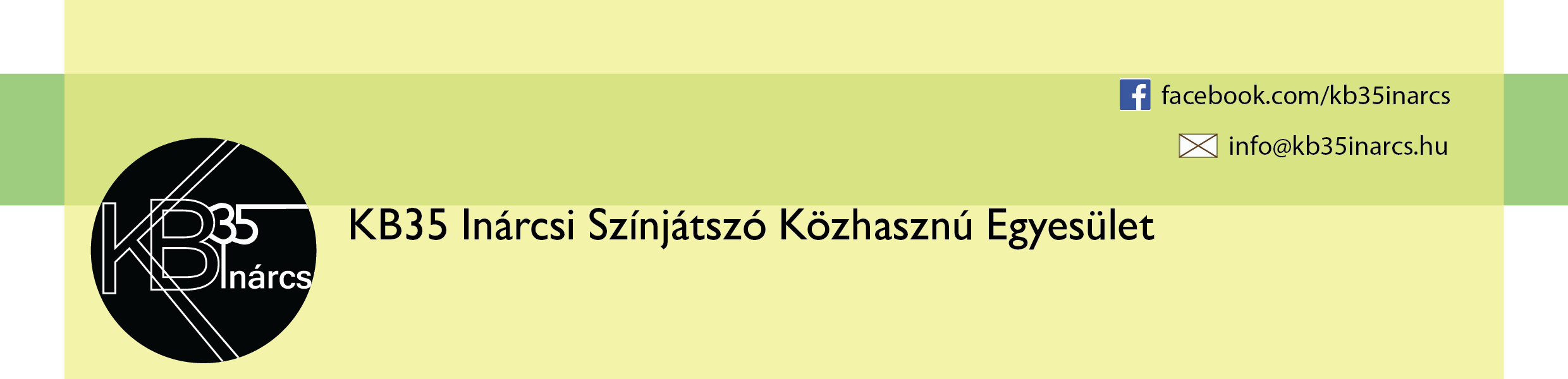 XXIV. Fodor Mihály Színjátszó Tábor2016-ban új helyszínen kerül megrendezésre Táborunk. A Balaton déli partján Fonyód és Balatonfenyves között Alsóbélatelepen (Fonyód kertváros) közvetlenül a vízparton, szemben a Badacsonnyal helyezkedik el az új táborhely.IdőpontokA tábor időpontja: augusztus 1. (hétfő) – augusztus 8. (hétfő).Indulás: augusztus 1. (hétfő), 9-10 között, Budapest, Kelenföldi vasútállomás. A vonat Fonyód Alsóbélatelepre 11-12 között érkezik meg.Érkezés: augusztus 8. (hétfő), 12-13 között, Budapest, Kelenföldi vasútállomáson. A vonat Fonyód Alsóbélatelepről 10-11-között indul.Tábori részvételi díj:A tábor részvételi díja 37 000 Ft/fő. Amennyiben sikerül még a tábor költségeire támogatást, forrást szerezni, akkor arról értesítjük a jelentkezőket, és a részvételi díjat csökkentjük.A részvételi díj több részletben is befizethető az egyesület számlájára.Számlaszám: 65500044-30057562-55000017A közlemény rovatba kérjük beírni a táborozó nevét és születési dátumát.Három határidő van a befizetéssel kapcsolatosan. A jelentkezés után 10 000 Ft előleg megfizetését kérjük a jelentkezés véglegesítéséhez.(A táborhely valamivel kevesebb táborozó befogadására alkalmas, mint a korábbi ezért kérjük, hogy minél előbb utalja el mindenki az előleget.) A részvételi díj első felét legkésőbb április 30-ig (ez további 8 500 Ft), a második felét legkésőbb július 15-ig (18 500 Ft) kell elutalni.Azon jelentkezők, akik esetleg meggondolják magukat április 30-ig a teljes befizetésüket, július 15-ig 15 000 Ft-tal kevesebbet kapnak vissza. Július 15. után sajnos nem áll módunkban a befizetett összeget visszaadni.Szülői nyilatkozatA 18. életévét be nem töltött táborozók szüleit kérjük, hogy a csatolt szülői nyilatkozatot kitöltve és aláírva juttassák el kapcsolattartójukhoz, illetve hozza magával a táborozó, és helyben adja át a tábor vezetőségének. Komoly segítséget jelentene számunkra, ha ezen kívül e nyilatkozatot digitális változatban is eljuttatnák az info@kb35inarcs.hu vagy a kb35inarcsiszinjatszo@gmail.com e-mail címre. (Amennyiben lehetséges az aláírt nyilatkozat szkennelt változatát, vagy ha ez nem megoldható, a kitöltött dokumentumról készült képet.)A táborozó hozza magával…Okmányok:A táborozó hozza magával a
személyi igazolványát,
lakcímkártyáját,
Taj-kártyáját,
utazási bérletét (ha van),
a szülői nyilatkozatot (ha korábban nem tudta eljuttatni a szervezőkhöz)Ágynemű: Lepedő, paplan- és párnahuzat, vagy lepedő és hálózsákEgészségügyi tudnivalókKérjük, a jelentkezési lapon töltse ki az egészségügyi tudnivalókat, melyek a táborozást érinthetik (pl.: a táborozó speciális étrendű, allergiás – ebben az esetben azt is, hogy mire –, asztmás, vagy más tartós betegsége van, gyógyszeres kezelés alatt áll, intenzív fizikai megterheléstől óvni kell, stb.).JelentkezésKérjük a kb35inarcsiszinjatszo@gmail.com e-mail címre küldött leveléhez csatolja a kitöltött jelentkezési lapot, valamint a szülői nyilatkozat digitális változatát.Szállás, étkezésA szállásköltségeket mosási-díjjal tudtuk csökkenteni. Ezért az ágyneműt (lepedőt, paplan- és párnahuzatot) a táborozónak kell magával hoznia. A táborhely ragaszkodik a lepedő használatához abban az esetben is, ha a táborozó nem paplanhuzatot, hanem hálózsákot hoz.A tábor napi háromszori étkezést (reggeli, ebéd, vacsora) biztosít. A tábor konyháján a speciális étrendi igények kielégítésére is van lehetőség. A táborhelyen büfé is üzemel, mely a gyerekek igényeink megfelelően alakítja a kínálatát, valamint a közelben bolt is található.ProgramokA táborban a napi 2X3 órás próbákat szervezett szabadidős programok, balatoni fürdés (felnőtt felügyelettel), közös játékok, színházi, zenei programok, Ki-Mit-Tud egészítik ki. Utóbbihoz és az egész tábori munkához is hasznos, ha a táborozó nem rejti véka alá akár más területen megmutatkozó értékeit, ha hangszerét, tehetsége megmutatásához szükséges egyéb eszközeit magával hozza. A színház összművészet, így igyekszünk beépíteni a közös munkába minden fellelhető tudást és képességet.Mindemellett természetesen jut idő a spontán ismerkedésre is.Augusztus 7. vasárnap, az előadások megtekintése, vendégek a táborbanAugusztus 7-én, vasárnap körülbelül 2-3 órai kezdéssel megtekinthetők a táborban készült előadások. Ezek a bemutatók nyitottak, így a szülők, rokonok, barátok bátran növelhetik a nézők számát, annál is inkább, mivel ezek az előadások legtöbbször már csak ősszel láthatók még egy alkalommal, csúcsformájukat pedig többnyire a tábori bemutatón mutatják meg.A táborhely szabályai a vendégekre is vonatkoznak, így kérjük a vendégeket, hogy a tábor területére alkoholos italt ne hozzanak be, valamint, hogy, akik dohányoznak, ezt szigorúan csak az arra kijelölt helyen tegyék. A vendégek számára szállást, étkezést nem tudunk biztosítani, a vendégek a takarodóig tartózkodhatnak a tábor területén.	Ordasi Gábor	táborvezetőSzülői nyilatkozat táborozáshozAlulírott,	(gondviselő olvasható neve)A gyermek neve: 	 A gyermek születési dátuma: 	A gyermek lakcíme: 	A gyermek anyjának neve: 	Nyilatkozom arról, hogy a gyermeken nem észlelhetőek az alábbi tünetek:LázTorokfájásHányásHasmenésBőrkiütésSárgaságEgyéb súlyosabb bőrelváltozás, bőrgennyedésVáladékozó szembetegség, gennyes fül- és orrfolyása gyermek tetű- és rühmentesA nyilatkozatot kiállító törvényes képviselő aláírása:	lakcíme:	telefonos elérhetősége:	e-mail címe:	Dátum:…………………………………….12/1991. (V. 18.) NM rendelet Hatályos: 2012.03.30."4. § (1) A táborozásban csak az vehet részt, aki arra egészségileg alkalmas.(2) A gyermek törvényes képviselője a táborozást megelőző négy napon belül kiállított nyilatkozattal igazolja a táborozásban részt vevő gyermek megfelelő egészségi állapotát a táborozás megkezdése előtt. A nyilatkozathoz szükséges nyomtatványt – a táborozáshoz szükséges egyéb iratokkal együtt – a táborozás szervezője adja át kitöltés céljából.(2a)Az iratokat a táborozás szervezőjéhez – az általa megállapított határidőig – kell visszajuttatni. A nyilatkozatot legkésőbb a táborozás megkezdésekor a táborozás szervezőjének kell átadni. A nyilatkozatot a táborozás ideje alatt a tábor helyszínén kell tartani.Jelentkezési lapTáborozó neve: 		Születési hely, idő: 		Anyja neve: 		Lakcím: 		Taj szám: 		Elérhetőségek:Telefon: 		E-mail cím: 		Egyéb elérhetőség: 		Értesítendő személy: (16 év alattiaknak kötelező megadni)Név: 		Telefon: 		E-mail cím: 		Speciális igények:Allergia: 		Gyógyszerérzékenység: 		Speciális étkezés: (liszt-, tej- érzékenység, egyéb) 	Tartós betegség: 		Egyéb: 		Utazás:		Az alábbi utazási kedvezménnyel, bérlettel rendelkezem (a tábor ideje alatt):	Táborba 2016.08.01-én (a megfelelő aláhúzandó):	egyéni	csoporttal	Táborban találkozunk	Kelenföldi vasútállomáson találkozunkHazaút 2016.08.08-án (a megfelelő aláhúzandó):	egyéni	csoporttal	búcsúzkodás Táborban	búcsúzkodás Kelenföldi vasútállomáson